Страничка для детейПравовой статус подростка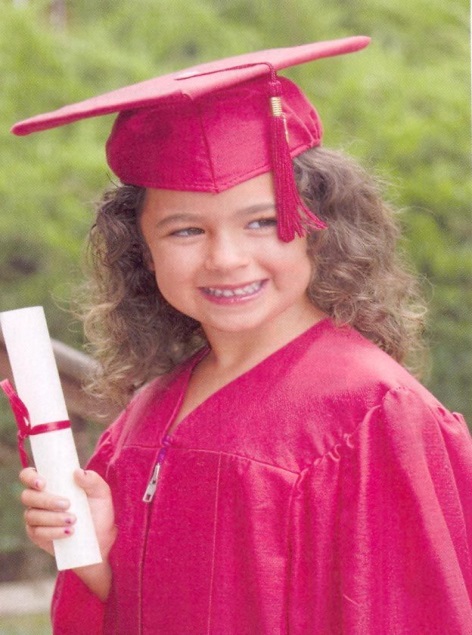 Право — это совокупность установленных государством общеобязательных правил поведения (норм), соблюдение которых обеспечивается мерами государственного воздействия.
Правовой статус ребенка — его права, обязанности и ответственность от рождения до достижения совершеннолетия. Законными представителями ребенка при осуществлении им своих прав являются родители или лица, их заменяющие.Твои  права с 14 летУчастие в молодёжном  движенииПрава автора   Распоряжение заработкомРабота в свободное время с согласия родителейСогласие на изменение гражданстваТребование отмены усыновления Обращение в судПолучение паспортаВносить вклады в банк и распоряжаться имиТвои  обязанностиОбязанность получения  среднего образованияОбязанность учиться в соответствии со своим физическим и умственным развитиемБеречь своё здоровьеСоблюдать в обществе принятые правила поведения. С уважением относиться к своему государству,  закону, символике РФС уважением относиться к своим родителям и близкимБережно относится к окружающей среде.Твои права в семьеПраво знать своих родителейПраво на заботу родителейПраво на воспитание своими родителямиПраво выражать своё мнениеПраво на имя, отчество и фамилиюИмущественные праваТвои права в школеПолучить образование бесплатноВыбрать школу, в которой ты будешь учитьсяВозможность досрочно получить образованиеБесплатно пользоваться библиотекойУчаствовать в управлении школыПрава учащихся в законе об образованииС 1 сентября 2013 г. вступил в силу новый закон «Об образовании в Российской Федерации»,в котором чётко выделены права и обязанности учащихся.Учащиеся имеют право на:выбор образовательной организации и формы получения образования (ст. 34);обучение по индивидуальному учебному плану, в т. ч. ускоренное обучение (ст. 34);уважение человеческого достоинства, защиту от всех форм физического и психического насилия, оскорбления личности, охрану жизни и здоровья (ст. 34);свободу совести, информации, свободное выражение собственных взглядов и убеждений (ст. 34);каникулы – плановые перерывы при получении образования для отдыха и иных социальных целей в соответствии с календарным учебным графиком (ст. 34);участие в управлении образовательной организацией в порядке, установленном ее уставом (ст. 34);бесплатное пользование библиотечно-информационными ресурсами, учебной, производственной, научной базой образовательной организации (ст. 34);пользование объектами культуры и объектами спорта образовательной организации (ст. 34);развитие своих творческих способностей и интересов, включая участие в конкурсах, олимпиадах, выставках, смотрах, физкультурных мероприятиях, спортивных мероприятиях, в т. ч. в официальных спортивных соревнованиях, и других массовых мероприятиях (ст. 34);опубликование своих работ в изданиях образовательной организации на бесплатной основе (ст. 34);поощрение за успехи в учебной, физкультурной, спортивной, общественной, научной, научно-технической, творческой, экспериментальной и инновационной деятельности (ст. 34); на обеспечение питанием (ст. 37 );на охрану здоровья (ст. 41);на получение психолого-педагогической, медицинской и социальной помощи (ст. 42).Учащиеся обязаны (ст.43):добросовестно осваивать образовательную программу, посещать учебные занятия, осуществлять самостоятельную подготовку к занятиям;выполнять требования устава организации, правил внутреннего распорядка;заботиться о сохранении и об укреплении своего здоровья, стремиться к нравственному, духовному и физическому развитию и самосовершенствованию;уважать честь и достоинство других учащихся и работников общеобразовательных организаций;бережно относиться к имуществу организации, осуществляющей образовательную деятельность.Статья 45 Федерального закона "Об образовании в Российской Федерации", регламентирует порядок защиты прав обучающихся. Согласно части 1 данной статьи в целях защиты своих прав обучающиеся, а также родители (законные представители) несовершеннолетних обучающихся самостоятельно или через своих представителей вправе:направлять в органы управления организацией, осуществляющей образовательную деятельность, обращения об ущемлении прав обучающихся в образовательной организации;обращаться в комиссию по урегулированию споров между участниками образовательных отношений;использовать не запрещенные законодательством РФ иные способы защиты прав и законных интересов.Правила поведения на уроке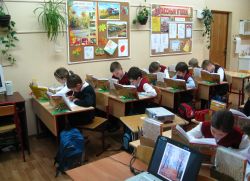 Основной целью посещения детьми школы является обучение, то есть процесс получения новых знаний. Для этого в учебных заведениях всего мира используется классно-урочная система, дающая возможность чередовать умственные нагрузки (урок) с отдыхом (переменами). И именно от того, как пройдет урок, зависит уровень осмысления нового материала и дальнейшее обучение.Поэтому, для того, чтобы обеспечить высокую эффективность урока, были составлены основные правила поведения учащихся на уроке, являющиеся частью общей культуры поведения в школе, с которыми и познакомимся в этой статье.Формулировка таких правил в каждой школе может быть разная, но цель всегда остается одна: объяснить учащимся как надо вести себя на уроке.Правила поведения ученика на уроке1. Не отвлекайся!На уроке, особенно когда идет объяснение нового материала, надо вести себя тихо и спокойно: не разговаривать и не отвлекаться на посторонние вещи. Если вам что-то не понятно или просто не расслышали, подняв руку, обратитесь к учителю.2. Уважайте учителя и других учеников!Желая ответить или выйти, обязательно поднимайте руку. Обращаясь к кому-то, используйте вежливые слова. Не перебивайте отвечающего и не выкрикивайте.3. Соблюдайте правила техники безопасности.По каждой дисциплине они свои, но основным для всех является быть внимательными при работе с опасными предметами, возле окон и дверей.4. Порядок на столе.Не допускайте беспорядка и наличия предметов, ненужных для данного урока (учебников, книг, игрушек и др.), которые будут вас отвлекать от процесса обучения.5. Не опаздывайте!Опоздание на урок, даже по уважительной причине, отвлечет и учителя и учащихся. Но если так все-таки произошло: постучите, извинитесь и как можно быстрее и тише сядьте на своё место.6. Выключайте телефон.Категорически запрещено пользоваться мобильным телефоном во время урока, чтобы не произошло неприятностей, лучше перед началом занятий его выключить.7. Не ешьте.Во-первых - это некрасиво, а во-вторых - процесс пищеварения не совместим с мыслительной деятельностью, поэтому были придуманы большие перемены, на которых дети имеют возможность спокойно перекусить.8. Берегите имущество школы.Не качайтесь на стуле, не рисуйте на партах и в учебниках.9. Следите за осанкой.Главной болезнью учеников называют сколиоз, который развивается при неправильной посадке, поэтому в классах висят памятки и учителя постоянно напоминают, как надо сидеть.10. Не подсказывайте и не выкрикивайте!Подсказывая кому-то, вы только мешаете отвечающему, не даете ему собраться, подумать и дать ответ. Ему ученик не выучил материал, никакие подсказки ему не помогут.Помните, плохое поведение на уроке приводит к не усвоению материала всем классом.Чтобы права человека были защищены, мало их написать на бумаге, надо, чтобы сам человек хотел и умел их защитить;права человека реализуются только через его волю.

Наши права кончаются там, где начинается нарушение прав другого человека. Если сегодня мы нарушаем права более слабого, завтра найдется тот, кто нарушит наши права.
Если ты не знаешь как поступить, не находишь человека, с которым можно поделиться своими трудностями в семье или школе, ты можешь обратиться по телефону доверия единой социально-психологической службы России:8-800-2000-122(круглосуточно, бесплатно)Если тебе необходима помощь по вопросам защиты твоих прав и законных интересов, ты можешь обратиться вОРГАНИЗАЦИИ И УЧРЕЖДЕНИЯ, РАБОТАЮЩИЕ С НЕСОВЕРШЕННОЛЕТНИМИ И ИХ СЕМЬЯМИ, НАХОДЯЩИМИСЯ В СОЦИАЛЬНО - ОПАСНОМ  ПОЛОЖЕНИИЦЕНТРЫПСИХОЛОГО-ПЕДАГОГИЧЕСКОЙ ПОМОЩИ ДЕТЯМ И РОДИТЕЛЯМНАИМЕНОВАНИЕ УЧРЕЖДЕНИЯАДРЕСТЕЛЕФОНУПОЛНОМОЧЕННЫЙ ПО ПРАВАМ РЕБЕНКА ПРИ ПРЕЗИДЕНТЕ РФ – Кузнецова Анна Юрьевна,г. Москва,  Миусская пл., д.7 строение 1 Телефон: +7 (499) 2517740 Сайт: deti.gov.ruПРАВИТЕЛЬСТВО САХАЛИНСКОЙ ОБЛАСТИ УПОЛНОМОЧЕННЫЙ ПРИ ГУБЕРНАТОРЕ ПО ПРАВАМ РЕБЕНКА – Устиновская Любовь Юльевнаг. Южно-Сахалинск, Коммунистический проспект,  д. 39, кабинет № 217Телефон:(4242) 469-528 
84242469-529
Факс:(4242) 469-478
Сайт: E-mail: I.ustinovskaya@sakhalin.gov.ruПрием граждан уполномоченным при губернаторе Сахалинской области по правам ребенка  осуществляется по обращению и по предварительной договоренности по телефонам (8 4242) 469-528,   МИНИСТЕРСТВО ОБРАЗОВАНИЯ САХАЛИНСКОЙ ОБЛАСТИ, ОТДЕЛА ВОСПИТАНИЯ И СОЦИАЛЬНОЙ ЗАЩИТЫ ДЕТЕЙг. Южно-Сахалинск, ул. Ленина, 15646-59-17МИНИСТЕРСТВО СОЦИАЛЬНОЙ ЗАЩИТЫ САХАЛИНСКОЙ ОБЛАСТИг. Южно- Сахалинск,ул. Карла Маркса, 2449-41-00 (приёмная)49-41-41НАИМЕНОВАНИЕ УЧРЕЖДЕНИЯАДРЕСТЕЛЕФОНОтдел образования в МО «Томаринский городской округ» Сахалинской областиг. Томари, ул. Новая, 1Тел. 26-1-85Комиссия по делам несовершеннолетним и защите их прав в МО «Томаринский городской округ»г. Томари, ул. Новая, 1Тел. 26-6-84Органы опеки и попечительства МО «Томаринский городской округ»г. Томари, ул. Новая, 1Тел. 26-1-41Инспектор ИДН ОП в составе ОМВД по России с. КрасногорскС. Красногорск, ул. К. Маркса, 63Тел:31-5-70НАИМЕНОВАНИЕ УЧРЕЖДЕНИЯАДРЕС, ТЕЛЕФОНВИД  ДЕЯТЕЛЬНОСТИФ.И.О. директораГБУ «ЦЕНТР психологической помощи семье и детям»г. Южно-Сахалинск, ул. Пограничная, 5 Тел: 73-68-29- психолого-педагогическая профилактика и реабилитация детей и подростков, злоупотребляющих ПАВ;- консультативная помощь психолога, логопеда, дефектолога, детям с ограниченными возможностями здоровья и их родителям;- психолого - педагогическое сопровождение замещающих семей, консультации психолога, юриста.Французова Светлана АнатольевнаГКУ «Социально-реабилитационный центр для несовершеннолетних«УЛЫБКА»с. Красногорск, ул. Карла Маркса 42тел: 3-10-07профилактика безнадзорности и  социальная реабилитация несовершеннолетних, оказавшихся в трудной жизненной ситуации  Федорова Надежда ИвановнаГКУ «Реабилитационный центр для детей и подростков с ограниченными возможностями «Преодоление»г. Южно-Сахалинск, п. Луговое, ул. Дружбы, 103 Тел: 79-00-45Психолого-медико - педагогическая реабилитация несовершеннолетних детей с ограниченными возможностями здоровьяПолынина Татьяна Александровна